Liggande häst 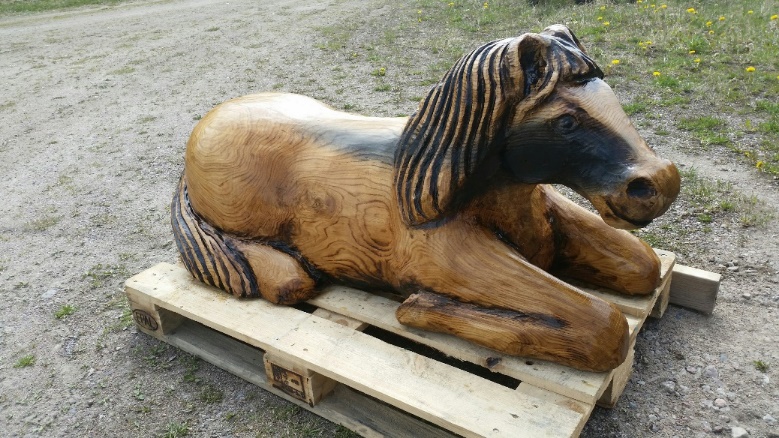 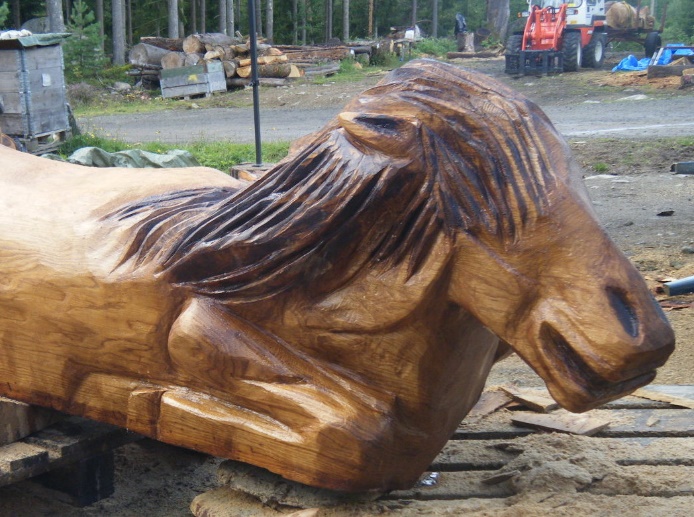 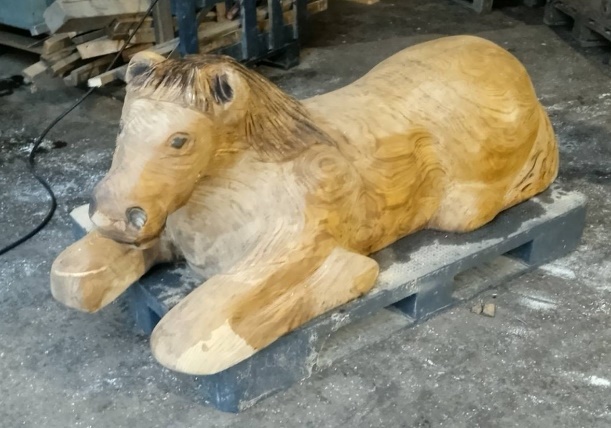 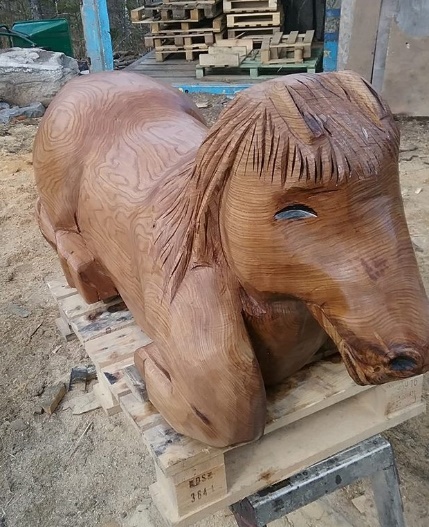 